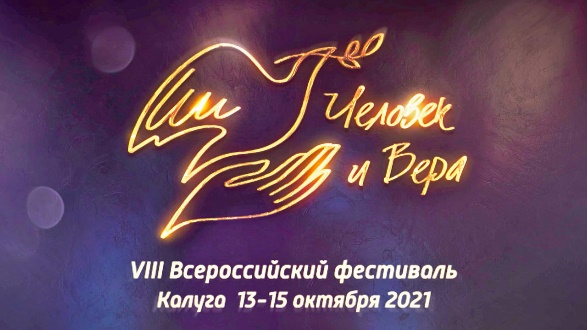 ПОЛОЖЕНИЕ О VIII ФЕСТИВАЛЕ ТЕЛЕВИЗИОННЫХ ФИЛЬМОВ, ТЕЛЕВИЗИОННЫХ И РАДИОПРОГРАММ «ЧЕЛОВЕК И ВЕРА» (далее – Положение)Общие положения1.1. Настоящее Положение определяет порядок организации и проведения VIII Всероссийского фестиваля телевизионных фильмов, телевизионных и радиопрограмм «Человек и вера» (далее – фестиваль);1.2. Учредителями фестиваля являются Федеральное государственное унитарное предприятие «Всероссийская государственная телевизионная и радиовещательная компания», филиал Федерального государственного унитарного предприятия «Всероссийская государственная телевизионная и радиовещательная компания» «Государственная телевизионная и радиовещательная компания «Калуга»;1.3. Организатором фестиваля является филиал Федерального государственного унитарного предприятия «Всероссийская государственная телевизионная и радиовещательная компания» «Государственная телевизионная и радиовещательная компания «Калуга» (далее – организатор конкурса). Фестиваль пройдёт в Калуге с 13 по 15 октября 2021 года. Цели и задачи фестиваля2.1. Фестиваль проводится в целях:- стимулирования деятельности средств массовой информации по созданию и распространению телевизионных фильмов, телевизионных и радиопрограмм, направленных на сохранение духовных и нравственных ценностей, культурных традиций, укрепление межконфессиональных и межнациональных отношений; - укрепления культурного самосознания на основе исконных традиций;- содействия формированию патриотического сознания, национальной гордости, социально-нравственных ориентиров, осмыслению настоящей и прошлой жизни России, ее крепости и могущества, в основе которых -  вера, надежда и любовь.  2.2. Проведение фестиваля направлено на решение следующих задач:- организация и проведение творческого фестиваля и определение лучших работ; - повышение активности средств массовой информации в освещении вопросов духовно-нравственной и религиозной направленности;- повышение роли средств массовой информации в укреплении межконфессиональных и межнациональных отношений;- формирование патриотической позиции и социальной активности у журналистов.Номинации фестиваля3.1. Фестиваль имеет пять основных номинаций:Телевидение:- лучший телевизионный фильм ;- лучший телепроект (телепрограмма);- лучший телевизионный репортаж (сюжет для информационной программы);Радио:- лучшая радиопрограмма (радиопроект);- лучший радио репортаж (информационный сюжет) ;3.2. Специальные призы фестиваля  в номинациях:- при необходимости Жюри фестиваля вправе учредить дополнительные призы и дипломы.4. Условия участия в фестивале4.1. Участниками фестиваля могут быть редакции, зарегистрированных в установленном порядке средств массовой информации, осуществляющие подготовку, выпуск и распространение на территории Российской Федерации продукции телепрограмм (телеканалов), радиопрограмм (радиоканалов); иные организации, занимающиеся производством и распространением аудио-, видеопродукции.4.2. К участию в фестивале допускаются аудио-, видеоматериалы духовно-нравственной и патриотической тематики, вышедшие в эфир в период с 26 августа 2020 года по 26 июля 2021 года. Материалы принимаются на русском языке и языках народов Российской Федерации с переводом на русский язык.4.3. Участие в фестивале осуществляется на основе письменной заявки претендента на участие в фестивале (далее – претендент) по форме согласно приложению к настоящему Положению (далее – заявка) за подписью главного редактора средства массовой информации (руководителя организации), заверенной печатью редакции (организации).4.4. Материалы на фестиваль должны быть представлены с соблюдением следующих требований:4.4.1. Количество номинаций, на которые может быть подана заявка от одного претендента, не ограничено.4.4.2. Претендент имеет право представить не более одной работы в каждой номинации.4.4.3. Материалы представляются:- путём размещения на сервер ftp.gtrk-kaluga.ru:21  (Имя пользователя: Vera, Пароль: Vera-21). Скан-копию заявки необходимо разместить вместе с фестивальной работой в заархивированной папке (указать ФИО участника и город). 4.4.4. К фестивальным работам предъявляются следующие технические требования:- для телевидения: Видеоформат: контейнер mp4, видеокодек H.264, разрешение 1920x1080, 1280x720 или 720×576, прогрессивная развертка (deinterlace) Хронометраж работ: Фильм – не более 60 минут; Телепрограмма – не более 30 минут; Сюжет – не более 5 минут; Репортаж –не более 10 минут;- для радио: Аудиоформат: mp3, битрейт не ниже 192 кбит/cХронометраж одной работы: не более 30 минут.4.4.5. Не допускаются к участию в фестивале материалы:- не вышедшие в эфир в заявленных средствах массовой информации (организациях);- носящие рекламный или предвыборный характер;- вышедшие в эфир с нарушением законодательства Российской Федерации об авторском праве.4.5. Подача заявки и материалов для участия в фестивале означает согласие претендента на использование материалов организатором фестиваля в соответствии с целями и задачами фестиваля, а также для информационного сопровождения фестиваля в средствах массовой информации и в Интернет-ресурсах организатора конкурса, при условии обязательного указания авторства материалов.4.6. Организатор фестиваля не несет ответственности за нарушение претендентами авторских и иных прав третьих лиц.4.7. Подавая заявку на фестиваль, претендент гарантирует достоверность представленных сведений о претенденте и материалах, представленных для участия в фестивале.4.8. Участие в фестивале является бесплатным для претендентов.4.9. Представленные на фестиваль материалы не рецензируются и не возвращаются.Порядок проведения фестиваля5.1. Информационное сообщение о проведении фестиваля, Положение о  VIII фестивале телевизионных фильмов, телевизионных и радиопрограмм «Человек и вера» с указанием условий участия в фестиваля, его номинаций, сроков проведения фестиваля, срока и места приема заявок на участие в фестивале и фестивальных работ, срока подведения итогов фестиваля размещается организатором фестиваля не позднее, чем за 30 дней до окончания срока приема заявок на участие в  фестивале.5.2. Прием заявок, материалов для участия в фестивале осуществляет филиал Федерального государственного унитарного предприятия «Всероссийская государственная телевизионная и радиовещательная компания» «Государственная телевизионная и радиовещательная компания «Калуга».5.3. Начало приема заявок и материалов для участия в конкурсе – 06 августа 2021 года. Последний день приема заявок и материалов для участия в конкурсе - 20 сентября 2021 года.5.4. Заявки и материалы, поступившие по истечении срока их приема, установленного настоящим Положением, не рассматриваются.Подведение итогов фестиваля и награждение победителей6.1. В течение 3-х рабочих дней со дня окончания срока приема заявок на участие в фестивале организатор конкурса составляет общий перечень зарегистрированных участников конкурса с указанием по каждому участнику номинации, наименования средства массовой информации (организации), названия материала, с указанием автора (авторского коллектива) и передает указанный перечень с приложением допущенных к участию в фестивале материалов жюри фестиваля.6.2. Жюри фестиваля создается из числа представителей Федерального государственного унитарного предприятия «Всероссийская государственная телевизионная и радиовещательная компания»,  органов государственной власти Калужской области, представителей медиа-сообщества, представителей общественности для оценки материалов, представленных на конкурс, и определения победителей фестиваля. Персональный состав жюри фестиваля определяется решением рабочей группы фестиваля.6.3. Деятельность жюри фестиваля обеспечивает организатор фестиваля. Жюри фестиваля в своей работе руководствуется настоящим Положением.6.4. Работой жюри фестиваля руководит его председатель. Каждый член жюри имеет один голос. Передача права голоса лицам, не являющимся членами жюри, не допускается.6.5. Заседание жюри фестиваля считается правомочным, если на нем присутствует не менее половины общего числа членов жюри. Решения принимаются открытым голосованием. Решение считается принятым, если за него проголосовало более половины от общего числа членов жюри. В случае равенства голосов голос председателя жюри является решающим.6.6. Жюри фестиваля проводит экспертную оценку материалов, представленных на фестиваль, и определяет победителей фестиваля в каждой его номинации.6.7. Оценка материалов, представленных на фестиваль, осуществляется по следующим критериям:- соответствие тематики материалов номинациям фестиваля- глубина раскрытия темы, объективность;- достоверность и информационная насыщенность;- актуальность;- оригинальность и выразительность подачи.6.8. Организаторы Фестиваля оставляют за собой право переносить работы, представленные на Фестиваль, в другие номинации.6.9. При несоответствии работы  критериям номинации Организаторы фестиваля оставляют за собой право перенести поступившие фестивальные работы  в другую номинацию.6.10. По результатам проведения экспертной оценки материалов, представленных на фестиваль, составляется заключение жюри фестиваля по победителям, которое подписывается всеми членами жюри, присутствовавшими на заседании и принимавшими участие в голосовании.6.11. Заключение жюри фестиваля оформляется протоколом заседания жюри не позднее 3-х дней со дня проведения заседания. 6.12. Вручение дипломов лауреатов фестиваля, дипломов победителей фестиваля, ценных призов, специальных призов осуществляется на торжественной церемонии награждения лауреатов и победителей VIII Всероссийского Фестиваля телевизионных фильмов, телевизионных и радиопрограмм «Человек и вера» в дни прохождения в Калуге. 6.13. Проводит церемонию награждения организатор фестиваля.Источники финансированияФинансирование мероприятий по организации и проведению фестиваля осуществляется за счет привлекаемых спонсорских средств.